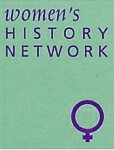 The WHN is pleased to present the cutting-edge research of three recent Cardiff postgraduate students:Beth Jenkins	“Women’s Sphere Extends Beyond Cake and Dusters”: Women, Gender and Public Space in Civic Cardiff, 1870-1914Siobhan McGurk	 “...Full of Graceless Mutinies”: Rethinking Claude Cahun and the Female Bodies of Interwar FranceKate Mahoney	 “The Personal is Political”? The Women’s Liberation Movement and Contemporary Psychologies in Britain, 1960-1986 – An Oral History ProjectThere will also be a book sale – bring along any unwanted books! Proceeds to the West of England & South Wales WHN branch. Saturday 23rd February 2013, 10am – 1pm1.77 Council Chamber, Main Building, Cardiff UniversityThis event is free to attend and all are welcomeFor further information, contact LoughranTL@cardiff.ac.uk or see http://humanities.uwe.ac.uk/swhisnet/index.html 